MODERN WARRIORS MARTIAL ARTS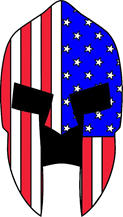 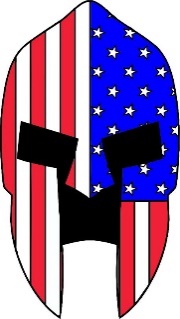 CLASS SCHEDULE561-792-2022www.facebook.com/modernwarriorsma* = FAMILY CLASS: ALL AGES ARE WELCOME TO PARTICIPATELIL’ WARRIORS – AGES 3-6JUNIORS – AGES 6-12CHIEF INSTRUCTOR AND OWNER: MR. SHELDON – THIRD DEGREE BLACK BELTINSTRUCTOR: MRS. SHELDON – THIRD DEGREE BLACK BELTCLASSMONDAYTUESDAYWEDNESDAYTHURSDAYFRIDAYSATURDAYLIL’ WARRIORSBEGINNERTAEKWONDO4:45PM6:00PM4:45PM6:00PM5:00PM9:00AM*JUNIORS BEGINNER TAEKWONDO4:45PM6:00PM4:45PM6:00PM5:00PM9:00AM*CLASSMONDAYTUESDAYWEDNESDAYTHURSDAYFRIDAYSATURDAYLIL’ WARRIORSADVANCEDTAEKWONDO5:45PM6:00PM5:45PM6:00PM5:00PM9:00AM*JUNIORS ADVANCED TAEKWONDO5:45PM6:00PM5:45PM6:00PM5:00PM9:00AM*CLASSMONDAYTUESDAYWEDNESDAYTHURSDAYFRIDAYSATURDAYKRAV MAGATRAINING10:00AMOR7:00PM5:00PM10:00AMOR7:00PM5:00PM10:00AMOR6:00PM10:00AMKICKFITKICKBOXING/FITNESS4:00PM7:00PM4:00PM7:00PMNO CLASS10:00AM